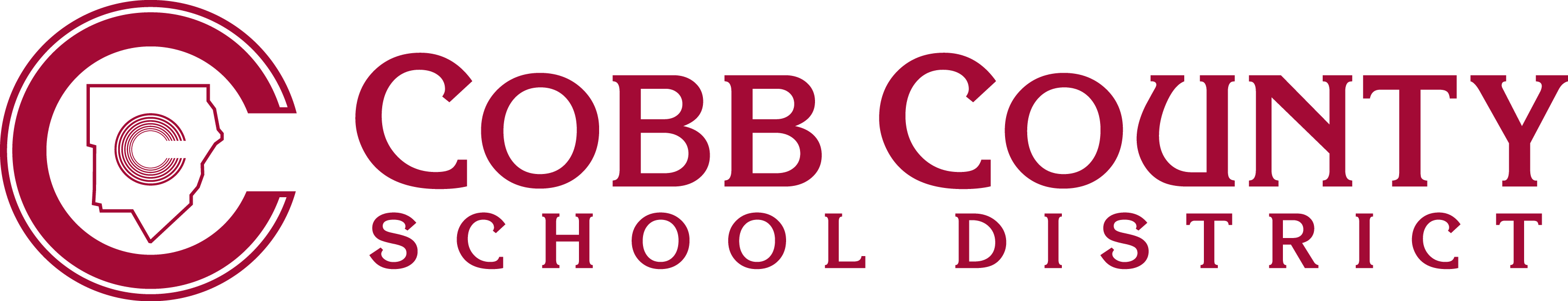 Form JGCD-6          Empowering Dreams for the FutureMEDICATION DISPOSAL SHEETSchool:Year:DateStudent NameMedication# Pills or AmtSchool Nurse SignatureSignature of Witness